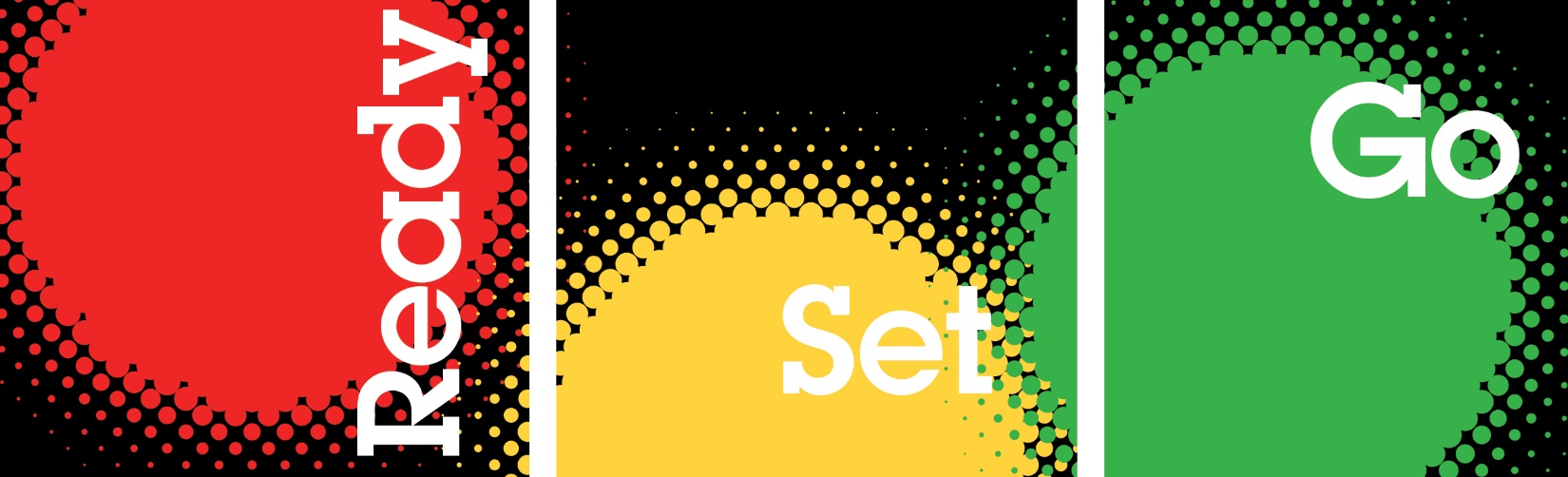 TimeEventLocation8:00am to9:00amCheck In and Continental BreakfastLandon Events Room9:00am to 9:20amWelcome to Barry University with Dr. Scott Smith, VP Mission & Student EngagementAndreas 1129:20am to 10:10amBarry University MissionAndreas 11210:10am to 10:30amLearning Communities and ORI 100Andreas 11210:30am to 11:00amKeys to Academic SuccessAndreas 11211:00am to 12:00pm                          Guest Lunch with Barry LeadersBucky’s Cove12:00pm to 1:00pmMoney MattersKostka1:00pm to 2:00pmIn Our Hands! Student Affairs LeadersKostka2:00pm to 2:30pmBarry Student Health ServicesKostka2:30pm to 3:00pmCoffee and Cookie BreakKostka3:00pm to 3:30pmStudent LeadershipKostka3:30pm to 4:30pmTransition with Dr. Scott SmithKostka